                                                                                                                         УТВЕРЖДАЮ                                                                                                              Заведующий МБДОУ                                                                                                     Кашарским  д/с №2 «Сказка»                                                                                              _______________Череповская Т.В.                                                                                                               «     « ___________2019гПлан проведения мероприятий в   ДОУ к празднику   «ЮПИДУ - 5 лет» «Лучшее праздничное мероприятие, посвящённое 5-летию образования команд юных помощников инспекторов движения»                   Разработала:Старший воспитатель: Бондарева И.А.                                 Поздравительная открытка           «Поздравляем с Юбилеем - 5 лет ЮПИД»     старшая группаВоспитатель: Ткаченко Н.В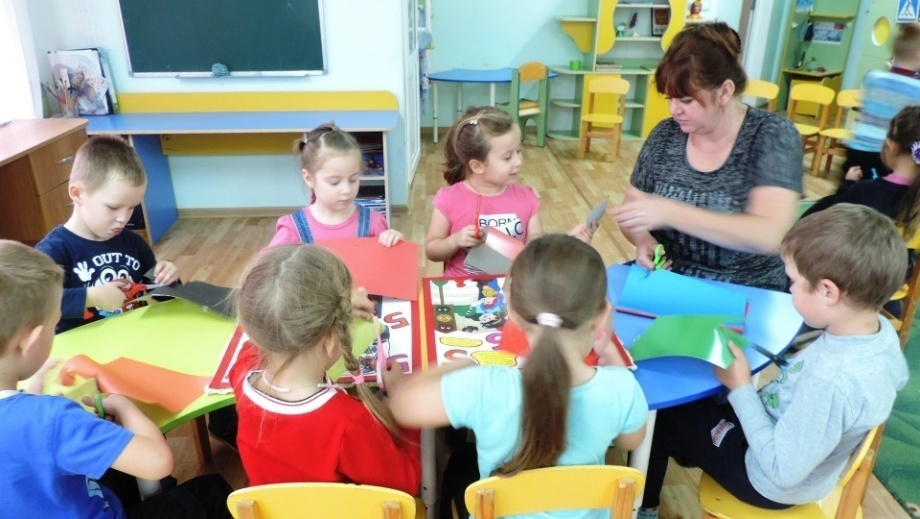 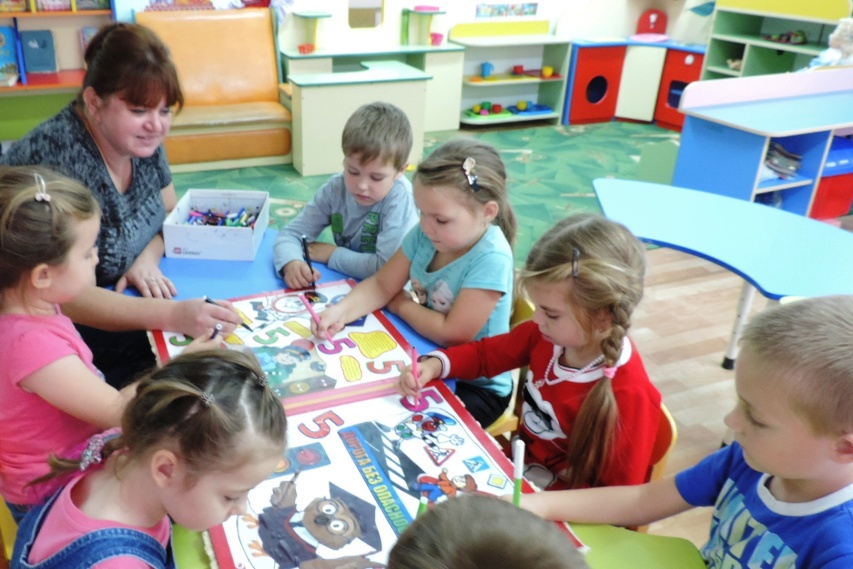 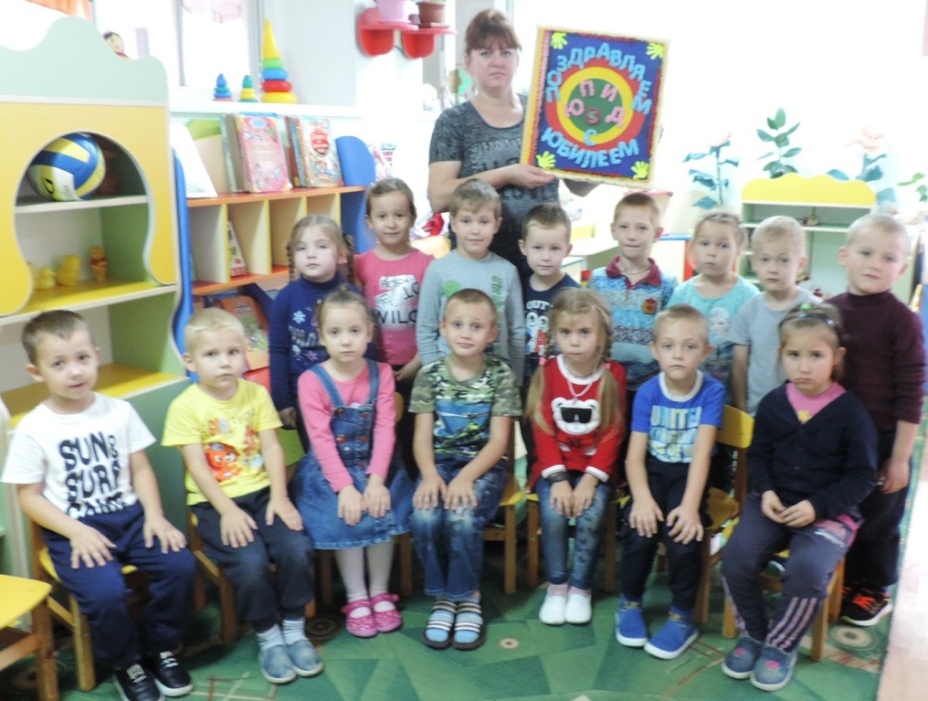   Воспитатель подготовительной группы     Чернышенко Г.Б.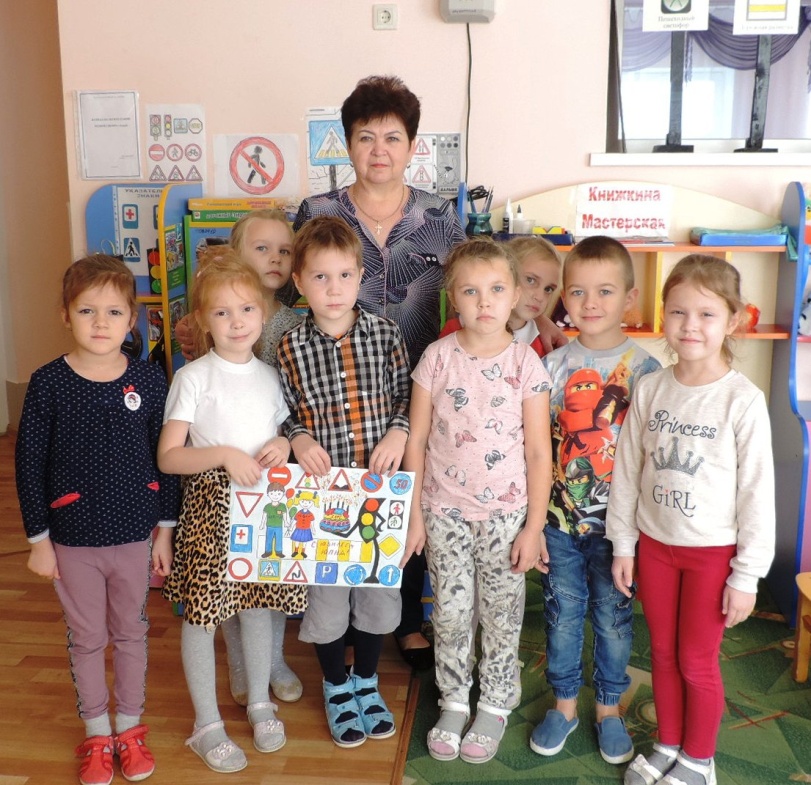 №Наименование  мероприятияДата проведения мероприятияОтветственный исполнитель1.Составить альбом «Летопись команды ЮПИД»  До 10.10.2019гСтарший воспитательБондарева И.А.2. Поздравительная открытка  «ЮПИДУ – 5 лет» До 10.10.2019гВоспитатель подготовительной группыЧернышенко Г.Б.3.  Поздравительная открытка«Поздравляем с Юбилеем» - 5 лет ЮПИД»До 10.10.2019гВоспитатель Старшей группыТкаченко Н.В. 4.Разработка сценария и проведение  праздника «ЮПИДУ -5 лет»15.10.2019гМузыкальный руководитель  Белоброва.Н.В.Средняя, старшая,подготовительная к школе группа4.Оказание помощи в составлении отчёта в электронном виде18.10.2019гВоспитательБобровская М.И